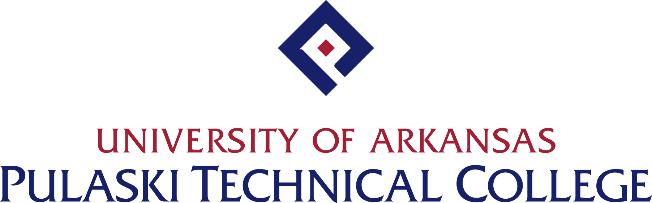 17th ANNUAL UA-PTC RESPIRATORY THERAPY SPRING SEMINAR  THURSDAY & FRIDAY 3/14- 3/15/ 2019    AARC PROGRAM NUMBER: TBDAGENDA – UA-PTC CAMPUS CENTER GRAND HALL, MAIN CAMPUS NLRTHURSDAY, MARCH 14				      FRIDAY, MARCH 150700 REGISTRATION & BREAKFAST			      0700 REGISTRATION & BREAKFAST0750 - Welcome                                                                      0750 Welcome0800-0900 - Sherry Barnhart RRT-NPS, AE-C, FAARC         0800-0900 - Gwen Wayne RRT, RPSGT0900-1000 - Pablo Rodriguez RRT                                         0900-1000 - Pablo Rodriguez, RRT 1000-1100 - Jennifer Parr RRT                                               1000-1100 - Delaney Kinchen, MD1100-1200 - Tina Patton RRT                                                 1100-1200 - Betty Proffitt, RRT 1200- 1300 LUNCH                                                                1200-1300 LUNCH1300-1400 - Leslie Nanny RRT                                              1300-1400 - David Matlock, MD                                               1400-1500 - Kip Jackson                                                        1400-1500 - April Pitts                                                  						Registration Fees:$50.00 General Attendance for TWO DAYS/12 CEUs ($25.00 per day/6 CEUs)FREE to current RT students (please be prepared to show proof of student status)   *DEADLINE FOR REGISTRATION IS MARCH 9, 2019* (On-site registration is available; however, we cannot guarantee meal service due to catering considerations (check, cash, or money order accepted).  Make checks payable to UA-PTC Respiratory Therapy- checks must include state DL# and a phone number; submit registration form with fee (no cash please) to one of the following:UA-Pulaski Technical College    UA-Pulaski Technical College      UA-Pulaski Technical College                  Michelle Herrera AHEC 212       Lekita Pounds AHEC 208            Tammye Whitfield AHEC 215               3000 W. Scenic Drive                3000 West Scenic Dr.                   3000 West Scenic Dr.      North Little Rock, AR 72118      North Little Rock, AR  72118        North Little Rock, AR 72118____________________________________________________________________________________17th ANNUAL PTC RESPIRATORY THERAPY SPRING SEMINAR 3/14_____3/15_____2019REGISTRATION FORM (PLEASE PRINT CLEARLY, and check the date above if you are attending only one day.)Name/Credentials: 	______________________________________________________Home Address:	 	______________________________________________________City/Zip:		______________________________________________________Employer/RT School (if current student): _________________________________________Email*:			______________________________________________________*email addresses are added to our distribution list for earliest notification of upcoming events-please print CLEARLY. 